Oasis Academy South BankYear 11 Mock RevisionChemistry Combined Paper 1: HigherName: ___________________________Class: _________Teacher: __________________________Exam practiceSection 1: KnowledgeQ1.The halogens are elements in Group 7.(a)  Bromine is in Group 7.Give the number of electrons in the outer shell of a bromine atom._______________________(1)(b)  Bromine reacts with hydrogen. The gas hydrogen bromide is produced.What is the structure of hydrogen bromide?Tick one box.(1)(c)  What is the formula for fluorine gas?Tick one box.(1)A student mixes solutions of halogens with solutions of their salts.The table below shows the student’s observations.(d)  Explain how the reactivity of the halogens changes going down Group 7.Use the results in the table above.__________________________________________________________________________________________________________________________________________________________________________________________________________________________________________________________________________________________________________________________________________________________________________________________________________________(3)A company uses chlorine to produce titanium chloride from titanium dioxide.(e)  What is the relative formula mass (Mr) of titanium dioxide, TiO2?Relative atomic masses (Ar):  O = 16  Ti = 48Tick one box.(1)(f)   The company calculates that 500 g of titanium dioxide should produce 1.2 kg of titanium chloride.However, the company finds that 500 g of titanium dioxide only produces 900 g of titanium chloride.Calculate the percentage yield.____________________________________________________________________________________________________________________________________________________________________________________________________________________________________________________________________________Percentage yield = __________________ %(2)(Total 9 marks)Q2.This question is about the structure of the atom.(a)  Complete the sentences.Choose answers from the box.Each word may be used once, more than once, or not at all.The centre of the atom is the _______________________ .The two types of particle in the centre of the atom are the protonand the _______________________ .James Chadwick proved the existence of the _______________________ .Niels Bohr suggested particles orbit the centre of the atom. This type of particleis the _______________________ .The two types of particle with the same mass are the neutronand the _______________________ .(5)The table below shows information about two isotopes of element X.(b)  Calculate the relative atomic mass (Ar) of element X using the equation: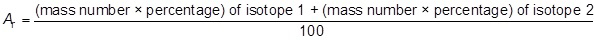 Use the table above.Give your answer to 1 decimal place.____________________________________________________________________________________________________________________________________________________________________________________________________________________________________________________________________________Ar = _________________(2)(c)  Suggest the identity of element X.Use the periodic table.Element X is _______________________________________________________(1)(d)  The radius of an atom of element X is 1.2 × 10−10 mThe radius of the centre of the atom is  the radius of the atom.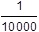 Calculate the radius of the centre of an atom of element X.Give your answer in standard form.____________________________________________________________________________________________________________________________________________________________________________________________________________________________________________________________________________Radius = ___________________ m(2)(Total 10 marks)Q3.This question is about elements in Group 1.A teacher burns sodium in oxygen.(a)  Complete the word equation for the reaction.sodium + oxygen ⟶ ___________________(1)(b)  What is the name of this type of reaction?Tick one box.(1)(c)  The teacher dissolves the product of the reaction in water and adds universal indicator.The universal indicator turns purple.What is the pH value of the solution?Tick one box.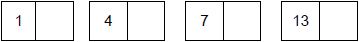 (1)(d)  The solution contains a substance with the formula NaOHGive the name of the substance.___________________________________________________________________(1)(e)  All alkalis contain the same ion.What is the formula of this ion?Tick one box.(1)(f)  A solution of NaOH had a concentration of 40 g/dm3What mass of NaOH would there be in 250 cm3 of the solution?____________________________________________________________________________________________________________________________________________________________________________________________________________________________________________________________________________Mass = ______________________ g(2)(g)  The melting points of the elements in Group 1 show a trend.The table below shows the atomic numbers and melting points of the Group 1 elements.Plot the data from the table on the graph below.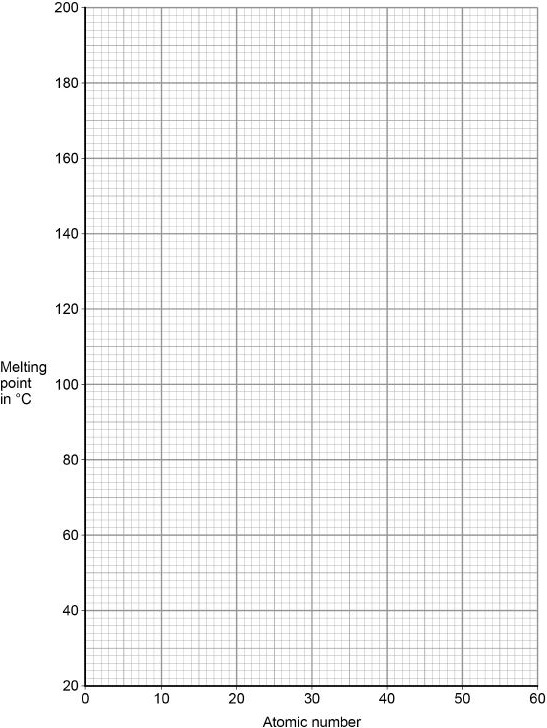 (2)(h)  Predict the melting point, X, of rubidium, atomic number 37Use the graph above.Melting point = ______________________ °C(1)(Total 10 marks)Q4.This question is about copper sulfate.Blue copper sulfate turns white when it is heated.The word equation for the reaction is:hydrated copper sulfate ⇌ anhydrous copper sulfate + water  blue            white(a)  What name is given to hydrated copper sulfate in this reaction?Tick one box.(1)(b)  What does the symbol ⇌ mean?Tick one box.(1)(c)  Complete the sentence.The colour change when the water is added to anhydrous copper sulfateis white to _______________________ .(1)A student heats 2.5 g of hydrate copper sulfate in a test tube.0.9 g of water is given off.The remaining solid is anhydrous copper sulfate.(d)  Calculate the mass of anhydrous copper sulfate produced.______________________________________________________________________________________________________________________________________Mass of anhydrous copper sulfate = __________________ g(2)(e)  Calculate the percentage of water contained in 2.5 g of hydrated copper sulfate._________________________________________________________________________________________________________________________________________________________________________________________________________Percentage of water = __________________ %(2)(f)   Draw one line from each compound to the formula for the compound.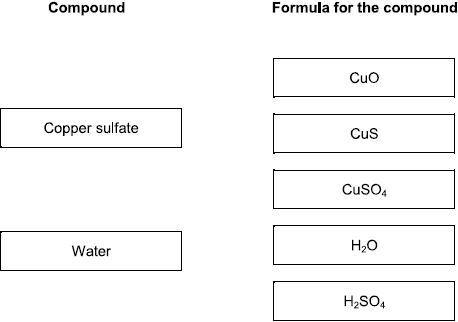 (2)(Total 8 marks)Q5.This question is about atomic structure.The figure below represents the structure of a lithium atom.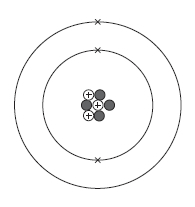 (a)     Name the particle in the atom that has a positive charge.___________________________________(1)(b)     Name the particle in the atom that has the smallest mass.___________________________________(1)(c)     Complete the sentences.Choose the answers from the box.The mass number of the lithium atom is __________________.The number of neutrons in the lithium atom is __________________.(2)(d)     What are lithium atoms with different numbers of neutrons called?Tick (✔) one box.(1)(e)     Name the particle in the atom discovered by James Chadwick.________________________ .(1)(f)      An element has two isotopes.The table shows information about the isotopes.Calculate the relative atomic mass (Ar) of the element.Use the equation: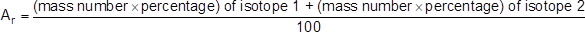 Give your answer to 1 decimal place.____________________________________________________________________________________________________________________________________________________________________________________________________________________________________________________________________________Relative atomic mass (Ar) = ______________________(2)(g)     The radius of an atom is 0.2 nmThe radius of the nucleus is  the radius of the atom.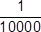 Calculate the radius of the nucleus.Give your answer in standard form.____________________________________________________________________________________________________________________________________________________________________________________________________________________________________________________________________________Radius = ______________________ nm(2)(Total 10 marks)Q6.The electronic structure of the atoms of five elements are shown in the figure below.The letters are not the symbols of the elements.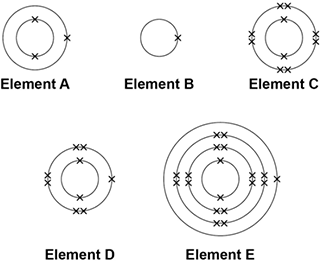 Choose the element to answer the question. Each element can be used once, more than once or not at all.Use the periodic table to help you.(a)     Which element is hydrogen?Tick one box.(1)(b)     Which element is a halogen?Tick one box.(1)(c)     Which element is a metal in the same group of the periodic table as element A?Tick one box.(1)(d)     Which element exists as single atoms?Tick one box.(1)(e)     There are two isotopes of element A. Information about the two isotopes is shown in the table below.Use the information in the table above above to calculate the relative atomic mass of element A.Give your answer to 2 decimal places._____________________________________________________________________________________________________________________________________________________________________________________________________________________________________________________________________________________________________________________________________________________________________________________________________________________________________________________________________________________Relative atomic mass = _______________________(4)(Total 8 marks)Q7.There are eight elements in the second row (lithium to neon) of the periodic table.(a)     Figure 1 shows a lithium atom.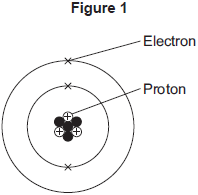 (i)      What is the mass number of the lithium atom in Figure 1?(1)(ii)     What is the charge of an electron?(1)(iii)    Protons are in the nucleus.Which other sub-atomic particles are in the nucleus?(1)(b)     What is always different for atoms of different elements?(1)(c)     Figure 2 shows the electron arrangements of three different atoms, X, Y and Z.These atoms are from elements in the second row (lithium to neon) of the periodic table.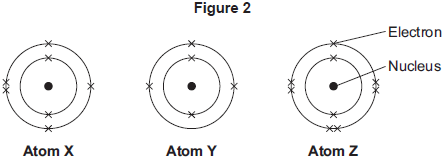 Which atom is from an element in Group 3 of the periodic table?(1)(d)     Figure 3 shows the electron arrangement of a different atom from an element in the second row of the periodic table.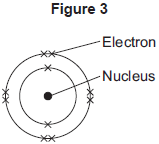 (i)      Give the chemical symbol of this element.______________________________________________________________(1)(ii)     Why is this element unreactive?____________________________________________________________________________________________________________________________(1)(Total 7 marks)Q8.This question is about elements and the periodic table.(a)     Use the correct answers from the box to complete the sentences.Newlands’ and Mendeleev’s periodic tables show the elements in order oftheir __________________________ .Following the discovery of protons and _________________, the modern periodictable shows the elements in order of their ________________ .(3)(b)     Figure 1 shows the position of six elements in the modern periodic table.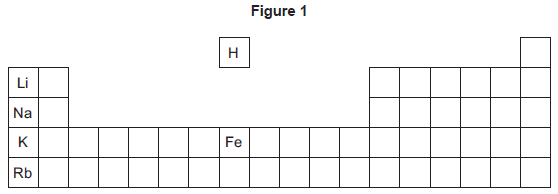 (i)      Which one of these six elements has the lowest boiling point?_____________________________________(1)(ii)     Complete the sentence.In the periodic table, rubidium (Rb) is in Group ____________ .(1)(iii)    Which of these three elements is the most reactive?(1)(iv)     Which two statements are correct?(2)(c)     Figure 2 shows sodium being put into water.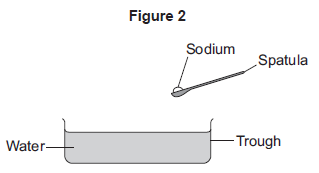 Describe three observations that can be seen when sodium is put into water.1. ____________________________________________________________________________________________________________________________________2. ____________________________________________________________________________________________________________________________________3. ____________________________________________________________________________________________________________________________________(3)(Total 11 marks)Q9.This question is about carbon and gases in the air.(a)     Carbon atoms have protons, neutrons and electrons.Complete the table by writing the relative mass of a neutron and an electron.(2)(b)     What is the total number of protons and neutrons in an atom called?(1)(c)     An atom of carbon has six electrons.Which structure, A, B or C, represents the electronic structure of the carbon atom?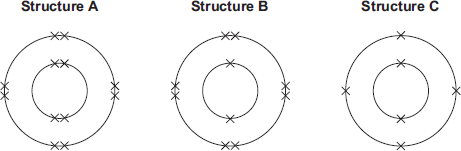 (1)(d)     Carbon reacts with oxygen to produce carbon dioxide (CO2).(i)      How many different elements are in one molecule of carbon dioxide?______________________________________________________________(1)(ii)     What is the total number of atoms in one molecule of carbon dioxide?______________________________________________________________(1)(e)     Sometimes carbon reacts with oxygen to produce carbon monoxide (CO).(i)      Calculate the relative formula mass (Mr) of carbon monoxide.Relative atomic masses (Ar): C = 12; O = 16____________________________________________________________________________________________________________________________Mr of carbon monoxide = _______________(1)(ii)     Calculate the percentage by mass of carbon in carbon monoxide.____________________________________________________________________________________________________________________________Percentage by mass of carbon in carbon monoxide = _____%(1)(f)     Carbon dioxide is one of the gases in the air.(i)      The graph shows the percentage of argon and the percentage of carbon dioxide in the air.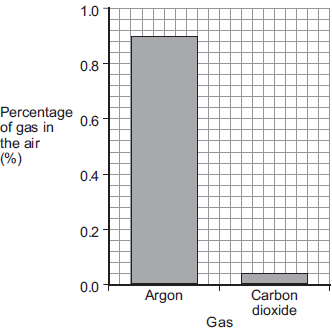 What is the percentage of argon in the air?Percentage of argon = ____________________ %(1)(ii)     An instrumental method is used to measure the amount of carbon dioxide in the air.Give one reason for using an instrumental method.____________________________________________________________________________________________________________________________(1)(Total 10 marks)Q10.A student investigated the electrolysis of sodium chloride solution.Figure 1 shows the apparatus.Figure 1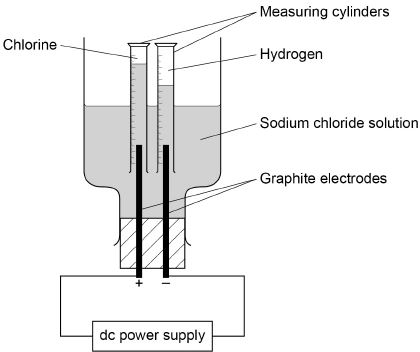 The student measured the volume of gas collected in each measuring cylinder every minute for 20 minutes.(a)  Figure 2 shows the volume of hydrogen gas collected in the measuring cylinder after 8 minutes.Figure 2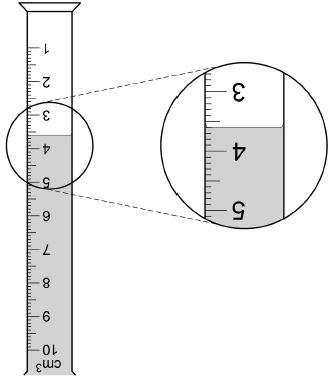 What is the volume of hydrogen gas collected?Volume = ___________________ cm3(1)Figure 3 shows the results of the investigation.Figure 3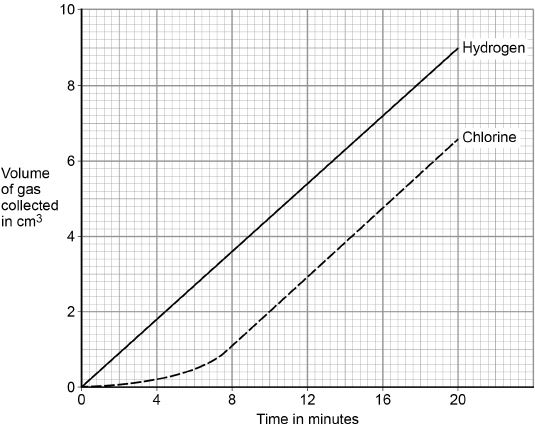 (b)  Which of the lines on Figure 3 show that the volume of gas collected is directly proportional to the time?Tick one box.(1)(c)  Which of the lines on Figure 3 show a positive correlation between the volume of gas collected and time?Tick one box.(1)A teacher demonstrates the electrolysis of different substances using graphite electrodes.Figure 4 shows the apparatus used.Figure 4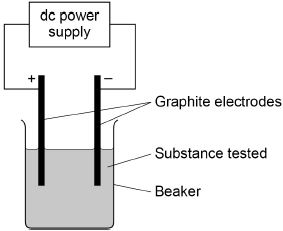 (d)  Why can graphite conduct electricity?Tick one box.(1)(e)  The teacher demonstrates the electrolysis of:•   molten zinc chloride•   potassium bromide solution.Complete the table below to predict the products.Choose answers from the box.(4)(Total 8 marks)Q11.This question is about different substances and their structures.(a)     Draw one line from each statement to the diagram which shows the structure.           Statement                                                 Structure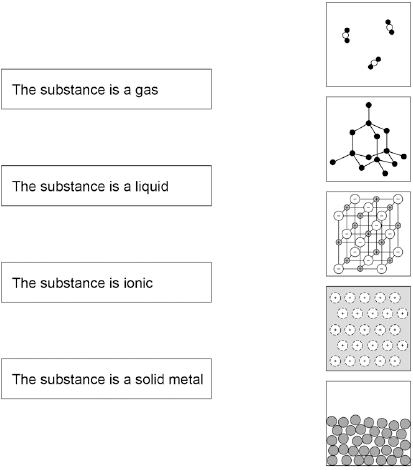 (4)(b)     Figure 1 shows the structure of an element.Figure 1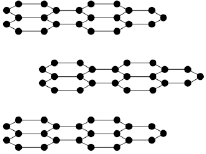 What is the name of this element?(1)(c)     Why does this element conduct electricity?(1)(d)     Figure 2 shows the structure of an alloy.Figure 2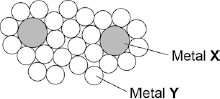 Explain why this alloy is harder than the pure metal Y.____________________________________________________________________________________________________________________________________________________________________________________________________________________________________________________________________________(2)(e)     What percentage of the atoms in the alloys are atoms of X?____________________________________________________________________________________________________________________________________________________________________________________________________________________________________________________________________________(2)(f)     What type of substance is an alloy?(1)(Total 11 marks)Q12.This question is about zinc.Figure 1 shows the electrolysis of molten zinc chloride.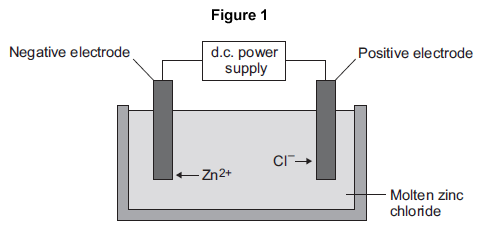 (a)     Zinc chloride is an ionic substance.Complete the sentence.When zinc chloride is molten, it will conduct _________________________ .(1)(b)     Zinc ions move towards the negative electrode where they gain electrons to produce zinc.(i)      Name the product formed at the positive electrode.____________________________________(1)(ii)     Explain why zinc ions move towards the negative electrode.________________________________________________________________________________________________________________________________________________________________________________________________________________________________________________________(2)(iii)    What type of reaction occurs when the zinc ions gain electrons?(1)(c)     Zinc is mixed with copper to make an alloy.(i)      Figure 2 shows the particles in the alloy and in pure zinc.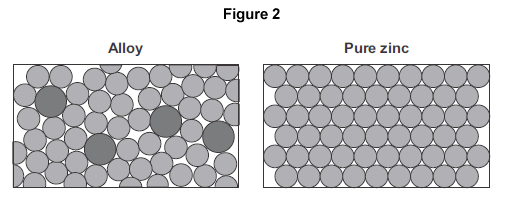 Use Figure 2 to explain why the alloy is harder than pure zinc.________________________________________________________________________________________________________________________________________________________________________________________________________________________________________________________(2)(ii)     Alloys can be bent. Some alloys return to their original shape when heated.What name is used for these alloys?______________________________________________________________(1)(Total 8 marks)Q13.The structures of four substances, A, B, C and D, are represented in Figure 1.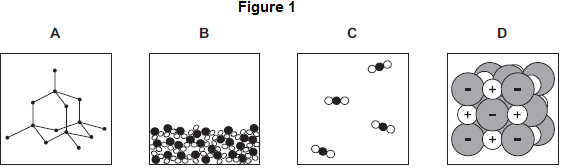 (a)     Use the correct letter, A, B, C or D, to answer each question.(1)(1)(1)(1)(b)     Figure 2 shows the bonding in substance C.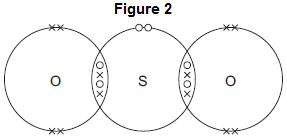 (i)      What is the formula of substance C?Draw a ring around the correct answer.(1)(ii)     Use the correct answer from the box to complete the sentence.When a sulfur atom and an oxygen atom bond to produce substance C,electrons are _____________________________________________(1)(iii)    What is the type of bonding in substance C?Draw a ring around the correct answer.(1)(Total 7 marks)Q14.The diagram shows a small part of the structure of silicon dioxide.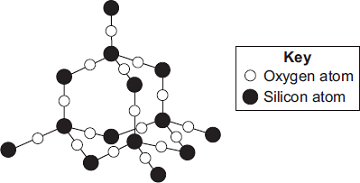 (a)     Use the diagram above to answer the question.Draw a ring around the correct answer to complete each sentence.(2)(b)
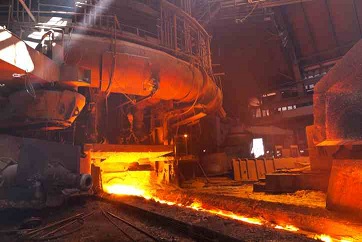 © Oleksiy Mark/iStockSilicon dioxide is used as the inside layer of furnaces.Suggest why.______________________________________________________________________________________________________________________________________(1)(c)     Nanowires can be made from silicon dioxide.Draw a ring around the correct answer to complete the sentence.(1)(Total 4 marks)Q15.The picture shows a student filling in a multiple choice answer sheet using a pencil.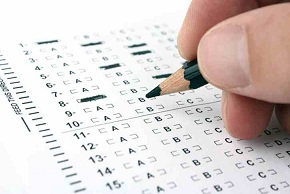 © Cihan Ta?k?n/iStockThe pencil contains graphite. Graphite rubs off the pencil onto the paper.Diagrams 1 and 2 show how the atoms are arranged in graphite.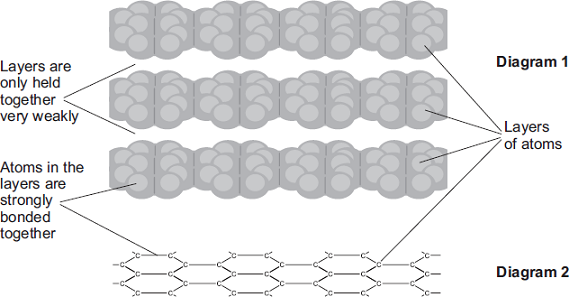 (a)     Use the diagrams to help you explain why graphite can rub off the pencil onto the paper.____________________________________________________________________________________________________________________________________________________________________________________________________________________________________________________________________________(2)(b)     Draw a ring around the type of bond which holds the atoms together in each layer.(1)(Total 3 marks)Q16.A student investigated the temperature change in displacement reactions between metals and copper sulfate solution.This is the method used.1.   Measure 50 cm3 of the copper sulfate solution into a polystyrene cup.2.   Record the starting temperature of the copper sulfate solution.3.   Add the metal and stir the solution.4.   Record the highest temperature the mixture reaches.5.   Calculate the temperature increase for the reaction.6.   Repeat steps 1-5 with different metals.(a)  Draw one line from each type of variable to the name of the variable in the investigation.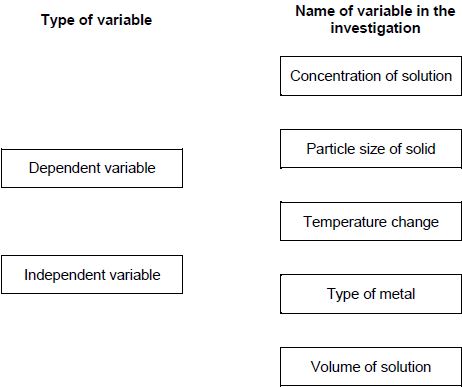 (2)(b)  The student used a polystyrene cup and not a glass beaker.Why did this make the investigation more accurate?Tick one box.(1)The table below shows the student’s results.(c)  Complete Figure 1.Use data from the table above.Figure 1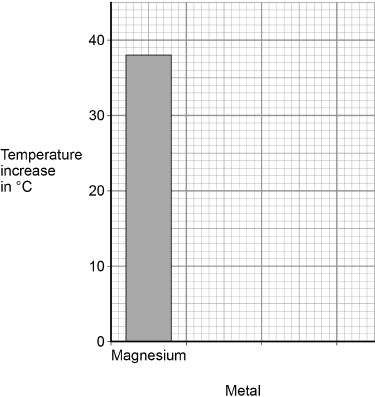 (2)(d)  The student concluded that the reactions between the metals and copper sulfate solution are endothermic.Give one reason why this conclusion is not correct.______________________________________________________________________________________________________________________________________(1)(e)  The temperature increase depends on the reactivity of the metal.Write the metals magnesium, nickel and zinc in order of reactivity.Use the table above.Most reactive _________________________       _________________________Less reactive _________________________(1)(f)  Y is an unknown metal.Describe a method to find the position of Y in the reactivity series in Question (e)________________________________________________________________________________________________________________________________________________________________________________________________________________________________________________________________________________________________________________________________________________________________________________________________________________________________________________________________________________________________________________________________________________________(3)Figure 2 shows the reaction profile for the reaction between zinc and copper sulfate solution.Figure 2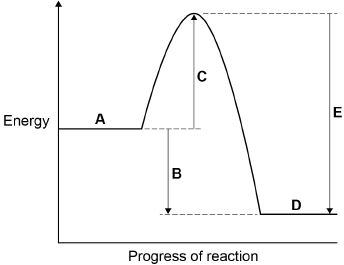 (g)  Which letter represents the products of the reaction?Tick one box.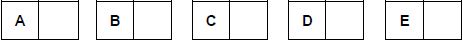 (1)(h)  Which letter represents the activation energy?Tick one box.(1)(Total 12 marks)Q17.A student investigated the reactivity of three different metals.This is the method used.1.       Place 1 g of metal powder in a test tube.2.       Add 10 cm3 of metal sulfate.3.       Wait 1 minute and observe.4.       Repeat using the other metals and metal sulfates.The student placed a tick in the table below if there was a reaction and a cross if there was no reaction.(a)     What is the dependent variable in the investigation?(1)(b)     Give one observation the student could make that shows there is a reaction between zinc and copper sulfate.______________________________________________________________________________________________________________________________________(1)(c)     The student used measuring instruments to measure some of the variables.Draw one line from each variable to the measuring instrument used to measure the variable.(2)(d)     Use the results shown in table above to place zinc, copper and magnesium in order of reactivity.Most reactive         _____________________                            _____________________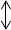 Least reactive        _____________________(1)(e)     Suggest one reason why the student should not use sodium in this investigation.______________________________________________________________________________________________________________________________________(1)(f)     Which metal is found in the Earth as the metal itself?(1)(g)     Iron is found in the Earth as iron oxide (Fe2O3).Iron oxide is reduced to produce iron.Balance the equation for the reaction.___Fe2O3      +     ___C      →     ___Fe      +      ___CO2(1)(h)     Name the element used to reduce iron oxide.___________________________________________________________________(1)(i)     What is meant by reduction?(1)(Total 10 marks)Q18.A student investigated the reactivity of different metals.The student used the apparatus shown in the figure below.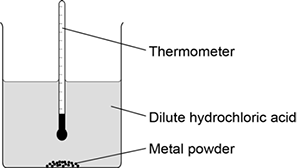 The student used four different metals.The student measured the temperature rise for each metal three times.The student’s results are shown in the table below.(a)     Give two variables the student should control so that the investigation is a fair test.1. ____________________________________________________________________________________________________________________________________2. ____________________________________________________________________________________________________________________________________(2)(b)     One of the results for magnesium is anomalous.Which result is anomalous?Suggest one reason why this anomalous result was obtained.Result ________________________________________________________________________________________________________________________________Reason _______________________________________________________________________________________________________________________________(2)(c)     Calculate the mean temperature rise for calcium.___________________________________________________________________Mean temperature rise = _______________ °C(1)(d)     The temperature rose when the metals were added to sulfuric acid.Give one other observation that might be made when the metal was added to sulfuric acid.How would this observation be different for the different metals?____________________________________________________________________________________________________________________________________________________________________________________________________________________________________________________________________________(2)(e)     Aluminium is more reactive than iron and zinc but less reactive than calcium and magnesium.Predict the temperature rise when aluminium is reacted with dilute hydrochloric acid.___________________________________________________________________Temperature rise = _______________ °C(1)(Total 8 marks)Q19.A student investigated the energy change occurring in the endothermic reaction between potassium hydrogencarbonate and hydrochloric acid.Figure 1 shows the apparatus used.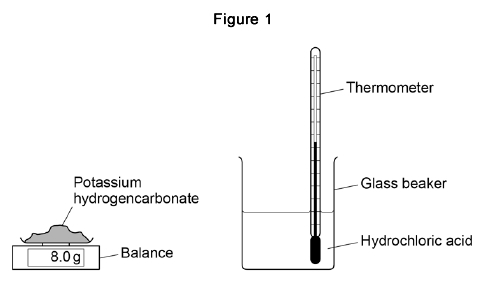 This is the method used.1. Measure 50 cm3 hydrochloric acid into a glass beaker.2. Measure 1.0 g of potassium hydrogencarbonate.3. Add the potassium hydrogencarbonate to the hydrochloric acid.4. Stir until all the potassium hydrogencarbonate has reacted.5. Record the lowest temperature reached.6. Repeat steps 1‒5 two more times.7. Repeat steps 1‒6 with different masses of potassium hydrogencarbonate.(a)     Which is the most suitable apparatus to use to measure 50 cm3 of hydrochloric acid?Tick (✔) one box.(1)(b)     The student used a glass beaker for the reaction.Suggest one change to the apparatus that would improve the accuracy of the results.Give a reason for your answer.____________________________________________________________________________________________________________________________________________________________________________________________________________________________________________________________________________(2)(c)     Which two variables should the student keep the same to make this a fair test?Tick two boxes.(2)(d)     Figure 2 shows part of the thermometer used to measure the temperature.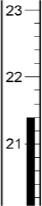 What is the temperature reading on the thermometer?Temperature = ___________ °C(1)The table shows a set of results.(e)     What is the range of the lowest temperature?From _________ °C to _________ °C(1)(f)      Calculate the mean lowest temperature.Use the table above._________________________________________________________________________________________________________________________________________________________________________________________________________Mean lowest temperature = ______________________ °C(2)(g)     How do the results show that the reaction is endothermic?______________________________________________________________________________________________________________________________________(1)The graph shows the student’s results.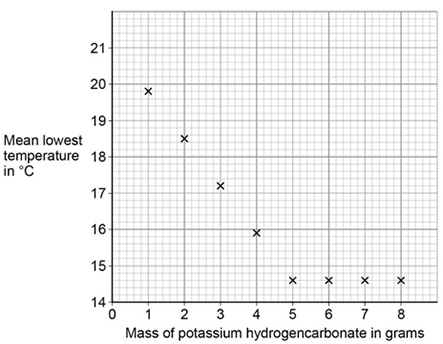 (h)     Draw two straight lines of best fit on the graph above.(2)(i)      Describe how the lowest temperature changes as the mass of potassium hydrogencarbonate added increases.__________________________________________________________________________________________________________________________________________________________________________________________________________________________________________________________________________________________________________________________________________________________________________________________________________________(3)(Total 15 marks)Q20.This question is about energy changes in chemical reactions.(a)     Complete the word equation for the combustion of hydrogen.hydrogen          +          oxygen          →          ___________________(1)(b)     Figure 1 shows a simple energy level diagram.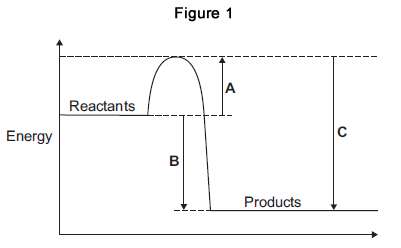 (i)      Which arrow, A, B or C, shows the activation energy?(1)(ii)     What type of reaction is shown by the energy level diagram in Figure 1?Give a reason for your answer.Type of reaction _________________________________________________Reason _____________________________________________________________________________________________________________________(2)(iii)    For a reaction, the value of A is 1370 kJ and C is 3230 kJ.Calculate the value of B.____________________________________________________________________________________________________________________________B = _______________________________ kJ(1)(c)     Alcohols are used as fuels.A group of students investigated the amount of energy released when different alcohols are burned.The students used the apparatus shown in Figure 2.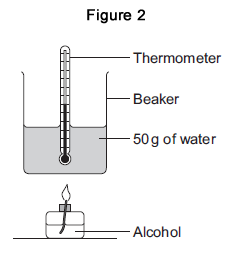 (i)      Figure 3 shows the start temperature and the final temperature of the water.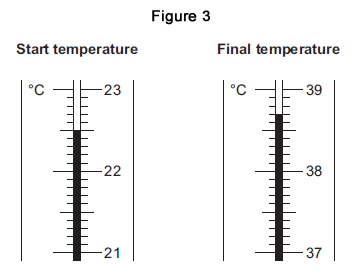 Write the start temperature and the final temperature of the water in Table 1.Work out the increase in temperature to complete Table 1.(3)(ii)     The students worked out the heat energy released by burning 1 g of each alcohol.The students used the equation:                Heat energy released = m × 4.2 × increase in temperatureLook at Figure 2. What is the value of m?m = _______________________________ g(1)(iii)     Table 2 shows the students’ results.Which value of heat energy released is anomalous?____________________________________(1)(iv)     Look at Table 2.What is the relationship between the number of carbon atoms in one molecule of alcohol and the heat energy released when 1 g of the alcohol is burned?____________________________________________________________________________________________________________________________(1)(v)     The value in a data book for the amount of heat energy released when 1 g of butanol is burned completely is 36.2 kJ.Suggest two reasons why the students’ result for butanol is lower than the data book value.1. __________________________________________________________________________________________________________________________2. __________________________________________________________________________________________________________________________(2)(vi)     The displayed structure of butanol is: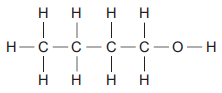 What is the functional group of the alcohol?(1)(Total 14 marks)Q21.A camping stove uses propane gas.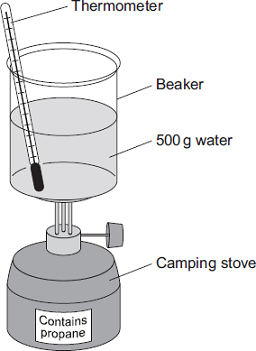 (a)     A student did an experiment to find the energy released when propane is burned.The student:•        put 500 g water into a beaker•        measured the temperature of the water•        heated the water by burning propane for 1 minute•        measured the temperature of the water again.The student found the temperature change was 20 °C.The student can calculate the energy released, in joules (J), using the equation:energy released (J) = mass of water (g) × 4.2 × temperature change (°C)(i)      Use the student’s result to calculate the energy released in joules (J).____________________________________________________________________________________________________________________________Energy released = _________________________ J(2)(ii)     State two safety precautions that the student should take during the experiment.1. __________________________________________________________________________________________________________________________2. __________________________________________________________________________________________________________________________(2)(iii)    Tick () two boxes which describe how the student could make his result more accurate.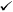 (2)(b)     The change in energy when propane is burned can be shown in an energy level diagram.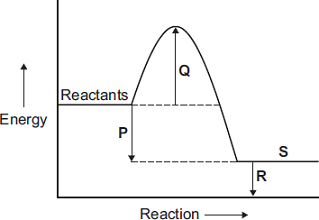 Draw one line from each description to the correct letter.(3)(c)     Propane and hydrogen are both used as fuels.Some information about propane and hydrogen is given in the table.Use the information in the table to suggest two disadvantages that propane has as a fuel compared to hydrogen.1. ____________________________________________________________________________________________________________________________________2. ____________________________________________________________________________________________________________________________________(2)(Total 11 marks)Q22.Hydrogen peroxide decomposes slowly to give water and oxygen.The reaction is exothermic.(a)     In an exothermic reaction, energy is given out.Draw a ring around the correct answer to complete the sentence.(1)(b)     The energy level diagram for this reaction is shown below.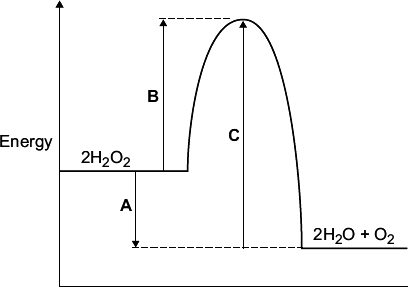 The energy changes, A, B and C, are shown on the diagram.Use the diagram to help you answer these questions.(1)(1)(iii)    Hydrogen peroxide decomposes quickly when a small amount of manganese(IV) oxide is added.Draw a ring around the correct answer to complete each sentence.Hydrogen peroxide decomposes quickly because(2)(c)     A student did an experiment to find the amount of energy produced when hydrogen peroxide solution is decomposed using manganese(IV) oxide.The apparatus the student used is shown in the diagram.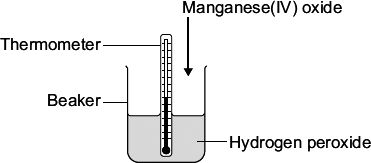 The student first measured the temperature of the hydrogen peroxide. Then the student added the manganese(IV) oxide, stirred the mixture and recorded the highest temperature.(i)      Suggest why the student stirred the mixture before recording the highest temperature.____________________________________________________________________________________________________________________________(1)(ii)     The biggest error in this experiment is heat loss.Suggest how the student could change the apparatus so that less heat is lost.____________________________________________________________________________________________________________________________(1)(Total 7 marks)Section 2: Required PracticalsQ23.Some students investigated the energy changes occurring in the reaction between potassium hydrogencarbonate and hydrochloric acid.The equation for the reaction is:KHCO3(s) + HCl(aq) ⟶ KCl(aq) + CO2(g) + H2O(l)This is the method used.1. Measure 50 cm3 hydrochloric acid into a glass beaker.2. Measure the temperature of the hydrochloric acid.3. Measure a given mass of potassium hydrogencarbonate.4. Add the potassium hydrogencarbonate to the hydrochloric acid.5. Stir until all the potassium hydrogencarbonate has reacted.6. Record the lowest temperature reached.7. Repeat three more times, using the same mass of potassium hydrogencarbonate.Each student used a different mass of potassium hydrogencarbonate.(a)     The method described will not give very accurate results.Suggest one change to the apparatus that would improve the accuracy of the results.Give a reason for your answer.____________________________________________________________________________________________________________________________________________________________________________________________________________________________________________________________________________(2)(b)     The students controlled the volume of the hydrochloric acid.Give one other control variable the students should use.______________________________________________________________________________________________________________________________________(1)(c)     The table shows one student’s results.Calculate the mean temperature decrease for the results shown in the table above.Ignore any anomalous results.Give your answer to 1 decimal place.Give the uncertainty in your answer._________________________________________________________________________________________________________________________________________________________________________________________________________Mean = __________ °C ± __________ °C(3)The graph below shows the students’ results.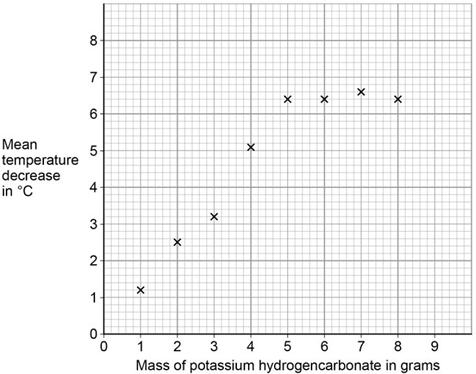 (d)     Draw two intersecting straight lines of best fit on the graph above.(2)(e)     Explain why the graph has this shape.Use data from the graph.__________________________________________________________________________________________________________________________________________________________________________________________________________________________________________________________________________________________________________________________________________________________________________________________________________________(3)(f)      Suggest a possible reason for the anomalous points.Do not include errors in measuring.______________________________________________________________________________________________________________________________________(1)(Total 12 marks)Q24.Soluble salts are formed by reacting metal oxides with acids.(a)  Give one other type of substance that can react with an acid to form a soluble salt.___________________________________________________________________(1)(b)  Calcium nitrate contains the ions Ca2+ and NO3−Give the formula of calcium nitrate.___________________________________________________________________(1)(c)  Describe a method to make pure, dry crystals of magnesium sulfate from a metal oxide and a dilute acid.____________________________________________________________________________________________________________________________________________________________________________________________________________________________________________________________________________________________________________________________________________________________________________________________________________________________________________________________________________________________________________________________________________________________________________________________________________________________________________________________________________________________________________________________________________________________________________________________________________________________________________________________________________________________________________________________________________________________________________________________________________________________________________________________________________________________________________________________________________________________________________________________________________________________________________________________________________________________________________________________________________________________________________________________(6)(Total 8 marks)Q25.A student investigated the temperature change when zinc reacts with copper sulfate solution.The student used a different concentration of copper sulfate solution for each experiment.The student used the apparatus shown below.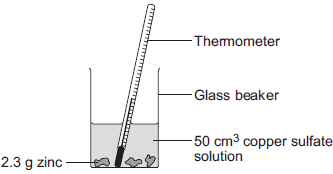 The student:•        measured 50 cm3 copper sulfate solution into a glass beaker•        measured the temperature of the copper sulfate solution•        added 2.3 g zinc•        measured the highest temperature•        repeated the experiment using copper sulfate solution with different concentrations.The equation for the reaction is:Zn(s)     +                 CuSO4(aq)                    Cu(s)       +              ZnSO4(aq)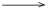 zinc       +      copper sulfate solution        copper      +    zinc sulfate solution(a)     The thermometer reading changes during the reaction.Give one other change the student could see during the reaction.______________________________________________________________________________________________________________________________________(1)(b)     Suggest one improvement the student could make to the apparatus.Give a reason why this improves the investigation.Improvement ___________________________________________________________________________________________________________________________Reason _______________________________________________________________________________________________________________________________(2)(c)     In this question you will be assessed on using good English, organising information clearly and using specialist terms where appropriate.The student’s results are shown in the table below.Describe and explain the trends shown in the student’s results.______________________________________________________________________________________________________________________________________________________________________________________________________________________________________________________________________________________________________________________________________________________________________________________________________________________________________________________________________________________________________________________________________________________________________________________________________________________________________________________________________________________________(6)(Total 9 marks)Q26.A student makes a hypothesis:‘When different salt solutions are electrolysed with inert electrodes, the product at the negative electrode is always a metal’.(a)     Describe how you would test this hypothesis in the laboratory.You should:•   draw a labelled diagram of the apparatus•   give the independent variable•   describe what you would see at the negative electrode if the hypothesis is true.DiagramIndependent variable ____________________________________________________________________________________________________________________Observation ____________________________________________________________________________________________________________________________(5)(b)     The student’s hypothesis is only partially correct.Explain why the product at the negative electrode is not always a metal.____________________________________________________________________________________________________________________________________________________________________________________________________________________________________________________________________________(2)(c)     Predict the product at the positive electrode in the electrolysis of:•   sodium chloride solution•   copper sulfate solution.Sodium chloride solution _______________________________________________Copper sulfate solution ________________________________________________(2)(Total 9 marks)Q27.Diagram 1 shows the apparatus used to electrolyse magnesium sulfate solution.Diagram 1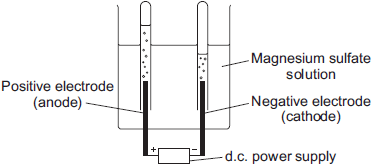 Gases were given off at both electrodes.(a)     The gas collected at the anode was oxygen.Draw one line from the test for oxygen to the correct result.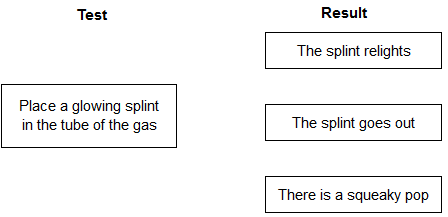 (1)(b)     (i)      The gas collected at the cathode was hydrogen.Describe how to test the gas to show that it is hydrogen.Test ________________________________________________________________________________________________________________________Result ______________________________________________________________________________________________________________________(2)(ii)     Why is hydrogen, and not magnesium, produced at the cathode?____________________________________________________________________________________________________________________________(1)(c)     A student wanted to use electrolysis to silver plate a metal spoon.(i)      Give one reason why metal spoons are sometimes silver plated.____________________________________________________________________________________________________________________________(1)(ii)     Diagram 2 shows the apparatus the student used. The student did not set the apparatus up correctly.Diagram 2d.c. power
supply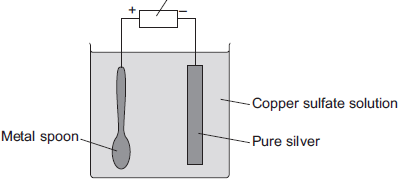 The student found that the metal spoon eroded and a thin layer of copper formed on the pure silver electrode.Suggest two changes that the student must make to his apparatus to be able to silver plate the metal spoon. Give a reason for each change.__________________________________________________________________________________________________________________________________________________________________________________________________________________________________________________________________________________________________________________________________________________________________________________________________________________________________________________(4)(iii)    Why is it difficult to electroplate plastic spoons?____________________________________________________________________________________________________________________________(1)(Total 10 marks)Q28.A student investigated the conductivity of different concentrations of sodium chloride solution.
The student set the apparatus up as shown in Figure 1.Figure 1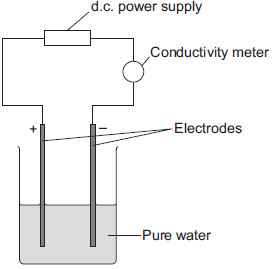 The student measured the conductivity of the pure water with a conductivity meter.The reading on the conductivity meter was zero.(a)     The student:•        added sodium chloride solution one drop at a time 
•        stirred the solution 
•        recorded the reading on the conductivity meter.The student’s results are shown in the table below.(i)      The student plotted the results on the grid shown in Figure 2.Plot the four remaining results.Draw a line of best fit, ignoring the anomalous result.Figure 2
                            Number of drops of sodium chloride added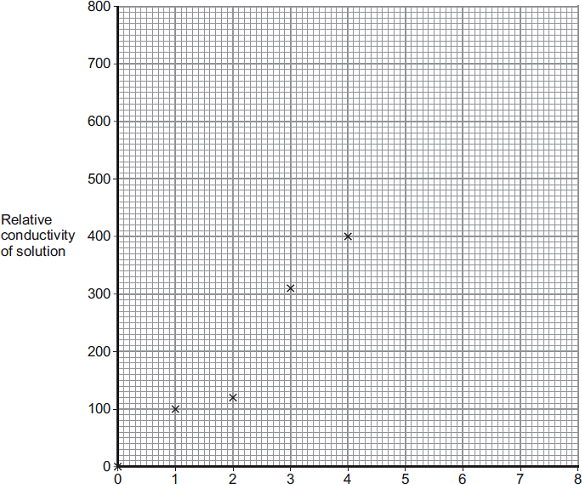 (3)(ii)     One of the points is anomalous.Suggest one error that the student may have made to cause the anomalous result.____________________________________________________________________________________________________________________________(1)(iii)    The student wanted to compare the conductivity of sodium chloride solution with the conductivity of potassium chloride solution.State one variable he should keep constant when measuring the conductivity of the two solutions.______________________________________________________________(1)(b)     (i)      Explain, in terms of bonding, why pure water does not conduct electricity.________________________________________________________________________________________________________________________________________________________________________________________________________________________________________________________(2)(ii)     Explain why sodium chloride solution conducts electricity.________________________________________________________________________________________________________________________________________________________________________________________________________________________________________________________(2)(iii)    After he had added sodium chloride solution, the student noticed bubbles of gas at the negative electrode.Complete the sentence.The gas produced at the negative electrode is __________________(1)(Total 10 marks)Section 3: 6 Mark QuestionsQ29.This question is about Group 7 elements.Chlorine is more reactive than iodine.(a)  Name the products formed when chlorine solution reacts with potassium iodide solution.______________________________________________________________________________________________________________________________________(1)(b)  Explain why chlorine is more reactive than iodine.__________________________________________________________________________________________________________________________________________________________________________________________________________________________________________________________________________________________________________________________________________________________________________________________________________________(3)(c)  Chlorine reacts with hydrogen to form hydrogen chloride.Explain why hydrogen chloride is a gas at room temperature.Answer in terms of structure and bonding.__________________________________________________________________________________________________________________________________________________________________________________________________________________________________________________________________________________________________________________________________________________________________________________________________________________(3)(d)  Bromine reacts with methane in sunlight.The diagram below shows the displayed formulae for the reaction of bromine with methane.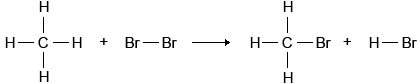 The table below shows the bond energies and the overall energy change in the reaction.Calculate the bond energy X for the C—Br bond.Use the diagram and the table above._____________________________________________________________________________________________________________________________________________________________________________________________________________________________________________________________________________________________________________________________________________________________________________________________________________________________________________________________________________________Bond energy X = _______________ kJ/mol(4)(Total 11 marks)Q30.This question is about some compounds of iodine.(a)     Lead iodide can be made by mixing a solution containing lead ions with a solution containing iodide ions.Lead iodide is formed as a precipitate.Pb2+(aq)     +     2l–(aq)    →     Pbl2(s)(i)     The table below gives information about the solubility of some compounds.Use the table to help you name:a soluble compound which contains lead ions  ___________________a soluble compound which contains iodide ions  __________________(2)(ii)     Suggest a method of separating the lead iodide from the solution.______________________________________________________________(1)(b)     Magnesium iodide can be made by reacting magnesium with iodine.Mg     +     I2     →     MgI2Magnesium iodide is an ionic compound. It contains magnesium ions (Mg2+) and iodide ions (I-).Describe, in terms of electrons, what happens when magnesium reacts with iodine._________________________________________________________________________________________________________________________________________________________________________________________________________________________________________________________________________________________________________________________________________________________________________________________________________________________________________________________________________________________________________________________________________________________________________________________________________________________________________________________________________________________________________________________________________________________________(4)(c)     The diagram shows the structure of potassium iodide.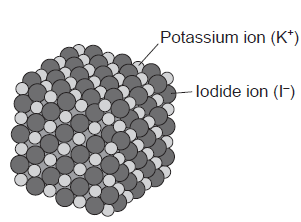 Explain why a high temperature is needed to melt potassium iodide.____________________________________________________________________________________________________________________________________________________________________________________________________________________________________________________________________________(2)(Total 9 marks)Q31.This question is about elements and the periodic table.(a)     Newlands and Mendeleev both produced early versions of the periodic table.(i)      Complete the sentence.In their periodic tables, Newlands and Mendeleev arranged the elements inorder of __________________________ .(1)(ii)     Name the particle that allowed the elements to be arranged in order of their atomic number in the modern periodic table.____________________________________(1)(b)     The diagram below shows the position of nine elements in the modern periodic table.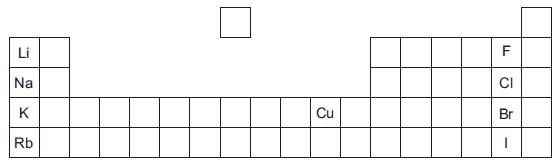 (i)      Which one of the nine elements shown in the diagram above has the lowest boiling point?____________________________________(1)(ii)     Copper and potassium have different melting points and boiling points.Give one other difference between the properties of copper and potassium.____________________________________________________________________________________________________________________________(1)(iii)    Explain why the reactivity of the elements increases going down Group 1 from lithium to rubidium but decreases going down Group 7 from fluorine to iodine.________________________________________________________________________________________________________________________________________________________________________________________________________________________________________________________________________________________________________________________________________________________________________________________________________________________________________________________________________________________________________________________________________________________________________________________________________________________________________________________________________________________________________________________________________________________________________(4)(Total 8 marks)Q32.The diagram represents a magnesium atom.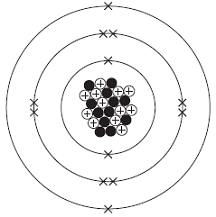 (a)     Use words from the box to answer these questions.(i)      What is the name of the central part of the atom? ______________________(1)(ii)     What is the name of the particle with no charge? _______________________(1)(iii)    What is the name of the particle with a negative charge? _________________(1)(b)     Use the diagram above to help you answer these questions.(i)      Draw a ring around the atomic (proton) number of this magnesium atom.(1)(ii)     Draw a ring around the mass number of this magnesium atom.(1)(c)     The diagram shows how magnesium and iodine atoms form magnesium iodide.Only the outer electrons are shown.The dots (●) and crosses (×) are used to represent electrons.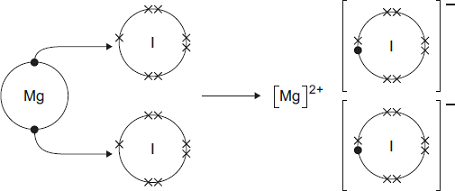 Use the diagram to help you to answer this question.Describe, as fully as you can, what happens when magnesium reacts with iodine to make magnesium iodide.To gain full marks you should use the words atom, electron and ion in your answer.______________________________________________________________________________________________________________________________________________________________________________________________________________________________________________________________________________________________________________________________________________________________________________________________________________________________________________________________________________________________________________________________________________________________________________________________________________________________________________________________________________________________(4)(Total 9 marks)Q33.The article gives some information about graphene.(a)     Use the picture and your knowledge of bonding in graphite to:(i)      explain why graphene is strong;____________________________________________________________________________________________________________________________________________________________________________________________________________________________________________________________________________________________________________________________________________________________________________________(3)(ii)     explain why graphene can conduct electricity.____________________________________________________________________________________________________________________________________________________________________________________________________________________________________________________________________________________________________________________________________________________________________________________(2)(b)     Graphite is made up of layers of graphene.Explain why graphite is a lubricant.____________________________________________________________________________________________________________________________________________________________________________________________________________________________________________________________________________(2)(Total 7 marks)Q34.In this question you will be assessed on using good English, organising information clearly and using specialist terms where appropriate.Explain why chlorine (Cl2) is a gas at room temperature, but sodium chloride (NaCl) is a solid at room temperature.             Chlorine                        Sodium chloride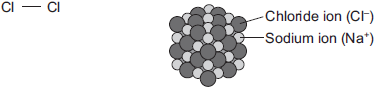 Include a description of the bonding and structure of chlorine and sodium chloride in your answer.____________________________________________________________________________________________________________________________________________________________________________________________________________________________________________________________________________________________________________________________________________________________________________________________________________________________________________________________________________________________________________________________________________________________________________________________________________________________________________________________________________________________________________________________________________________________________________________________________________________________________________________________________________________Extra space _________________________________________________________________________________________________________________________________________________________________________________________________________________________________________________________________________________________________________________________________________________________(Total 6 marks)Q35.Graphite and diamond are different forms of the element carbon.
Graphite and diamond have different properties.The structures of graphite and diamond are shown below.(a)     Graphite is softer than diamond.Explain why.________________________________________________________________________________________________________________________________________________________________________________________________________________________________________________________________________________________________________________________________________________________________________________________________________________________________________________________________________________________________________________________________________________________(4)(b)     Graphite conducts electricity, but diamond does not.Explain why.__________________________________________________________________________________________________________________________________________________________________________________________________________________________________________________________________________________________________________________________________________________________________________________________________________________(3)(Total 7 marks)Section 1: Knowledge Mark SchemeQ1.(a)  71(b)  small molecule1(c)  F21(d)  the reactivity decreases (going down Group 7)allow the reactivity decreases from chlorine to iodine1(because) chlorine displaces bromine and iodineallow (because) chlorine has two reactionsallow (because) neither bromine nor iodine can displace chlorine1(and) bromine displaces iodine or iodine does not reactallow (and) bromine has one reactionor iodine has no reactionsallow (and) iodine cannot displace bromine1(e)  801(f)  (1.2 kg =) 1200 (g)or (900 g =) 0.9 (kg)1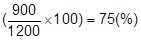 or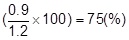 allow an answer correctly calculated from: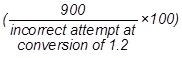 or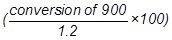 1an answer of 75 (%) scores 2 marks[9]Q2.(a)  nucleus1neutron1neutron1electron1proton1must be in this order(b)  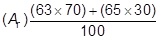 1= 63.61an answer of 63.6 scores 2 marks(c)  copper / Cuallow ecf from answer to question (b)1(d)  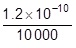 or1.2 × 10−10 × 1 × 10−41= 1.2 × 10−14 (m)1an answer of 1.2 × 10−14 (m) scores 2 marksa correct answer not in standard form scores 1 mark[10]Q3.(a)  sodium oxideallow Na2O1(b)  oxidation1(c)  131(d)  sodium hydroxide1(e)  OH−1(f)  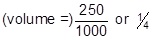 or 0.25 (dm3)1or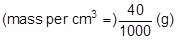 or 0.04 (g)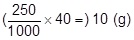 1an answer of 10 (g) scores 2 marks(g)  all points correctallow a tolerance of ±½ a small squareallow 1 mark for 3 points correctignore any attempt at a line of best fit2(h)  39 °Callow any value from 34 to 46 (°C)1[10]Q4.(a)  reactant1(b)  reversible1(c)  blueallow shades of blue, e.g. pale blue1(d)  1.6 (g)1(e)  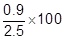 1= 36 (%)1an answer of 36 (%) scores 2 marks(f)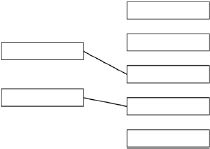 copper sulfate − CuSO41water − H2O1[8]Q5.(a)     proton1(b)     electron1(c)     7141in this order only(d)     isotopes1(e)     neutron1(f)       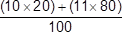 1= 10.81an answer of 10.8 scores 2 marks(g)       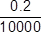 1= 2 × 10−5 (nm)allow 0.00002 (nm)1an answer of 2 × 10−5 (nm) scores 2 marks[10]Q6.(a)     B1(b)     D1(c)     E1(d)     C1(e)     92.5 × 6 and7× 7.51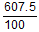 16.07516.081allow 6.08 with no working shown for 4 marks[8]Q7.(a)     (i)      71(ii)     –11(iii)     neutrons1(b)    number of protons1(c)    atom Y1(d)     (i)      Neallow neon1(ii)     has a full outer shellallow in Group 0allow a noble gasorfull outer energy levelallow the shells are fullorhas 8 electrons in its outer shellignore in Group 81[7]Q8.(a)     atomic weightsmust be in this order1electrons1proton numbers1(b)     (i)      H/hydrogenallow H2 or h1(ii)     one / 1allow alkali metals1(iii)    Potassium (K)1(iv)    Iron has a higher density than potassium1Iron forms ions that have different charges1(c)     any three from:•        melts•        fizzes / bubbles / effervescesallow gas produced•        sodium floats•        size of the sodium decreasesallow dissolves / disappears•        sodium movesallow two marks for moves around on the surface of the water3[11]Q9.(a)     1must be in this order1very smallaccept negligible, 1 / 2000allow zero1(b)     The mass number1(c)     C1(d)     (i)      21(ii)     31(e)     (i)      281(ii)     42.9accept ecf from (e)(i)accept 42 - 431(f)    (i)      0.91(ii)     any one from:•        accurate•        sensitive•        rapid•        small sample.1[10]Q10.(a)  3.6 (cm3)1(b)  hydrogen line only1(c)  both lines1(d)  graphite has delocalised electrons1(e)  cathode    anodezinc (1)     chlorine (1)do not accept chlorideallow 1 mark if chlorine and zinc the wrong way around1+1hydrogen (1)  bromine (1)do not accept bromideallow 1 mark if bromine and hydrogen the wrong way around1+1[8]Q11.(a)               Statement                                   Structure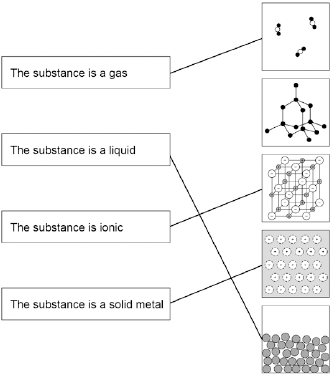 more than one line drawn from a variable negates the mark4(b)     Carbon1(c)     It has delocalised electrons1(d)     the atoms / particles / ions are different sizesdo not accept molecules1so there are no rows / layers to slideaccept the layers are disrupted1(e)     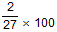 17.4%1allow 7.4% with no working shown for 2 marks(f)     Mixture1[11]Q12.(a)     electricityallow an electric current1(b)     (i)      chlorine/Cl2do not accept chloride1(ii)     (zinc ions are) positiveignore to gain electrons1and (opposite charges) attract1(iii)     reduction1(c)     (i)      in alloy:accept conversedifferent sized atoms/particlesorno layers/rowsaccept layers distorted1so cannot slide1(ii)      shape memory (alloys)accept smart1[8]Q13.(a)     (i)      C1(ii)     B1(iii)    A1(iv)    D1(b)     (i)      SO21(ii)     shared1(iii)    covalent1[7]Q14.(a)    four1covalent1(b)     because it has a high melting pointaccept it won’t meltaccept it won’t decompose or reactallow withstand high temperaturesignore boiling point1(c)     thin1[4]Q15.(a)    layerswhich have weak forces / attractions / bonds between themsecond mark must be linked to layers1orwhich can slide over each other or separateignore references to rubbing1(b)     covalent1[3]Q16.(a)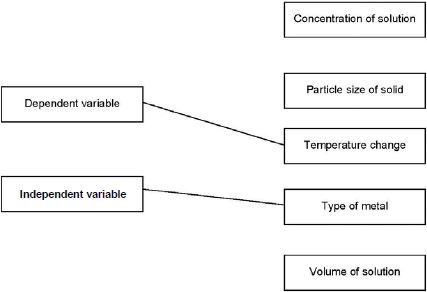 allow one mark if answers are reversed11(b)  polystyrene is a better insulator1(c)  both bars labelled1both bars correctly plottedallow tolerance of ±½ small squareignore width and spacing of barsif no other mark scored, allow 1 mark for any one bar correctly plotted and labelled1(d)  temperature increasesallow (because) energy / ‘heat’ is transferred to the surroundingsortemperature does not decreaseenergy / ‘heat’ is not taken in from the surroundingsallow the energy of the products is less than the energy of the reactants1(e)  (most reactive)magnesium(zinc)nickelthis order only1(f)  suitable method described1the observations / measurements required to place in order1an indication of how results would be used to place the unknown metal in the reactivity series1approaches that could be used:approach 1:add the unknown metal to copper sulfate solution (1)measure temperature change (1)place the metals in order of temperature change (1)approach 2:add the metal to salt solutions of the other metalsorheat the metal with oxides of the other metals (1)measure temperature change (only if salt solutions used)orobserve whether a chemical change occurs (1)compare temperature change or whether there is a reaction to place in correct order (1)approach 3:add all of the metals to an acid (1)measure temperature change or means of comparing rate of reaction (1)place the metals in order of temperature change or rate of reaction (1)approach 4:set up electrochemical cells with the unknown metal as one electrode and each of the other metals as the other electrode (1)measure the voltage of the cell (1)place the metals in order of voltage (1)(g)  D1(h)  C1[12]Q17.(a)     Whether there was a reaction or not1(b)     brown / orange / dark deposit on zincorblue solution turns colourless / paler1(c)               Variable                                   Measuring instrument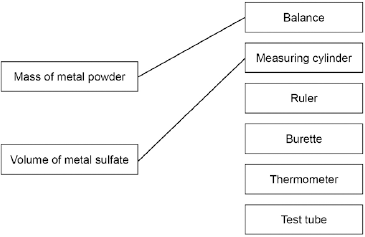 more than one line drawn from a variable negates the mark2(d)     (Most reactive)        Magnesium                       Zinc(Least reactive)       Coppermust all be correct1(e)     would not be safe ortoo reactiveallow too dangerous1(f)     Gold1(g)     2Fe2O3   +   3C   →   4Fe   +   3CO2allow multiples1(h)     carbon1(i)     Loss of oxygen1[10]Q18.(a)     any two from:•        concentration / volume of dilute hydrochloric acid•        mass of metal powder•        surface area of metal powder•        stirring (of any) / rate of stirringallow reacted for the same length of time2(b)     4.2 °Callow Magnesium Test 21and any one from:•        lower mass of magnesium added•        surface area of magnesium too low•        magnesium coated in magnesium oxide (so took a while to start reacting)•        not stirred•        not stirred as quickly as the other metals•        not reacted for as long a time as the other metalsallow reason for break in circuit1(c)     17.4(°C)1(d)     bubbles of gas1more (bubbles) seen with calcium than other metalsallow any correct comparison between two metals1(e)     any value between 7.9 °C and 12.3 °C1[8]Q19.(a)     measuring cylinder1(b)     use a polystyrene cupallow insulate the beaker and / or use a lid1better insulatororreduces energy transfer from the surroundings1(c)     starting temperature of hydrochloric acid1volume of hydrochloric acid1(d)     21.4 (°C)1(e)     15.8 (°C) to 16.1 (°C)allow 16.1 (°C) to 15.8 (°C)1(f)       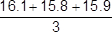 =15.9 (°C)an answer of 15.9(333..) (°C) scores 2 marks1allow 15.9(333..) (°C)1(g)      temperature decreases1(h)      straight line from (1.0, 19.8) to (5.0, 14.6)ignore continuation of line in either direction1horizontal straight line from (5.0, 14.6 to 8.0, 14.6)ignore continuation of line in either direction1the answer below scores 2 marks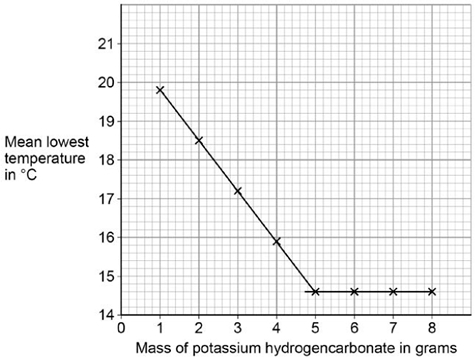 (i)       (lowest) temperature decreases1to 14.6 °Coruntil 5 g added1then no change to temperature (after 5 g solid added)orthen temperature remains at 14.6 °C (after 5 g solid added)1[15]Q20.(a)     water / H2Oallow steam or hydrogen oxide1(b)     (i)      A1(ii)     exothermic1products (energy) lower than reactants (energy)1(iii)     1860 (kJ)1(c)     (i)      22.5138.7116.2allow ecf for correct subtraction1(ii)     50 (g)1(iii)    20.1 (kJ)allow propanolignore 31(iv)    as the number of carbon atoms (in one molecule of alcohol) increases the heat energy given out increases (when the alcohol is burned)1(v)     any two from:•        no lid•        no insulation•        no draught shieldAllow heat / energy loss to surroundings for any one of these marks•        incomplete combustion•        inaccurate measurement•        no repeats (to calculate a mean)2(iv)    -O-H1[14]Q21.(a)     (i)      42 000correct answer gains 2 marks with or without working
allow 42 kJif answer incorrect : correct substitution 500 x 4.2 x 20 gains 1 mark2(ii)     any two from:•        eye protection•        lab coat•        heat-proof mat•        (heat-proof) gloves•        (long) hair tied back•        stand up•        secure the beaker2(iii)    Stir the water before measuring the temperature.1Place a lid on the beaker.1(b)     the products → S1the activation energy → Q1the energy released by the reaction → P1(c)     carbon dioxide producedit = propaneallow converse argumentsallow greenhouse gas / global warming / atmospheric pollution(crude oil / propane) non-renewable1allow crude oil running out1[11]Q22.(a)     goes up 1(b)     (i)      B1(ii)     A1(iii)    a catalyst1activation energy1(c)     (i)      eg (ensures) complete reactionallow spread heat / energyor even heatingallow mixes properly or mix them together or to get correct temperature ignore dissolves 1(ii)     lid (on beaker) accept cover beakerorinsulate (beaker) / use a plastic cup1[7]Section 2: Required Practicals Mark SchemeQ23.(a)     use a polystyrene cup instead of a (glass) beakerallow insulate the beakerallow use a lid1minimises energy transfer from the surroundingsorfor better insulation1(b)     concentration of hydrochloric acid1(c)      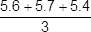 1= 5.6 (°C)1± 0.21(d)     straight line from origin to (5.0, 6.4)must not deviate to anomalous point1horizontal line from (5.0, 6.4) to (8.0, 6.4)must not deviate to anomalous point1(e)     as mass (of potassium hydrogencarbonate) increases, temperature decrease / change increases1until 5 g (to 8 g) (of potassium hydrogencarbonate has been added)allow ecf from lines of best fit1(because) the reaction has finishedor(because) all the acid has reactedor(because) no more solid can reactor(because) the solid is in excess1(f)      not stirred correctly1[12]Q24.(a)  any one from:•   metal•   (metal) hydroxideallow ammonium hydroxide•   (metal) carbonateallow ammonium carbonate•   alkaliallow soluble baseallow ammonia1allow named exampleallow correct formulaignore base(b)  Ca(NO3)2allow Ca2+(NO3−)21(c)  Level 3: The method would lead to the production of a valid outcome. All key steps are identified and logically sequenced.5−6Level 2: The method would not necessarily lead to a valid outcome. Most steps are identified, but the method is not fully logically sequenced.3−4Level 1: The method would not lead to a valid outcome. Some relevant steps are identified, but links are not made clear.1−2No relevant content0Indicative content•   use magnesium oxide and sulfuric acid•   add sulfuric acid to a beaker•   warm sulfuric acid•   add magnesium oxide•   stir•   continue adding until magnesium oxide is in excess•   filter•   using a filter paper and funnel•   to remove excess magnesium oxide•   heat solution in an evaporating basin•   to crystallisation point•   leave to crystallise•   pat dry with filter papercredit may be given for diagrams[8]Q25.(a)     any one from:•        solution becomes colourless or colour fades•        zinc becomes bronze / copper colouredallow copper (forms) or a solid (forms)•        zinc gets smallerallow zinc dissolves•        bubbles or fizzing.ignore precipitate1(b)     improvement:use a plastic / polystyrene cup or add a lidaccept use lagging / insulation1reason - must be linkedreduce / stop heat lossORimprovement:use a digital thermometerallow use a data loggerreason - must be linkedmore accurate or easy to read or stores dataallow more precise or more sensitiveignore more reliableignore improvements to method, eg take more readings1(c)     Marks awarded for this answer will be determined by the Quality of Written Communication (QWC) as well as the standard of the scientific response. Examiners should also refer to the information in the Marking Guidance and apply a ‘best–fit’ approach to the marking.0 marks
No relevant contentLevel 1 (1−2 marks)
There is a statement about the results.Level 2 (3−4 marks)
There are statements about the results. These statements may be linked or may include data.Level 3 (5−6 marks)
There are statements about the results with at least one link and an attempt at an explanation.Examples of chemistry points made in the response:Description:StatementsConcentration of copper sulfate increasesTemperature change increasesThere is an anomalous resultThe temperature change levels offReaction is exothermicLinked StatementsTemperature change increases as concentration of copper sulfate increasesThe temperature change increases, and then remains constantAfter experiment 7 the temperature change remains constantStatements including dataThe trend changes at experiment 7Experiment 3 is anomalousAttempted ExplanationTemperature change increases because rate increasesTemperature change levels off because the reaction is completeExplanationAs more copper sulfate reacts, more heat energy is given offOnce copper sulfate is in excess, no further heat energy produced6[9]Q26.(a)     (diagram)complete circuit with power supply1test solution in beaker or other appropriate apparatus1electrodesallow carbon, platinum or inert electrodes1(independent variable)salt solutions (with different metal ions)1(observation)solid / metal deposit on the negative electrode1(b)     (sometimes) hydrogen is produced1(because) the metal is more reactive than hydrogen1(c)     chlorine1oxygen1[9]Q27.(a)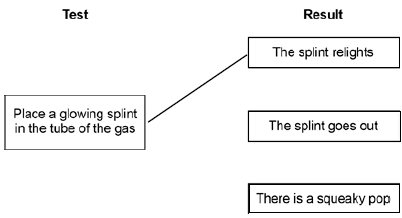 more than one line from test negates the mark1(b)     (i)      place a lighted splint at the mouth of the tube1there is a squeaky popdependent on correct test1(ii)     hydrogen is less reactive than magnesiumaccept converseaccept magnesium is too reactive1(c)     (i)      any one from:•        to improve appearance or make it look nice•        to prevent corrosion•        to make it more durable•        cheaper than solid silver1(ii)     solution must be silver nitrate or contain silver ions1otherwise copper will be deposited or silver will not be deposited1spoon must be the negative electrode / cathode1because silver ions have a positive charge or go to negative electrode or are discharged at the negative electrode.1(iii)    because (plastic is an) insulator or does not conduct electricityaccept does not contain mobile electrons1[10]Q28.(a)     (i)      points correctly plotted ( ± ½ small square)four points = 2 marksthree points = 1 markMax 2straight line of best fit using full range of points from 0,01(ii)     any one from:must explain why the point is below the line•        the solution may not have been properly stirred•        the electrodes may have been a larger distance apart•        the drop of sodium chloride may have been a smaller volume / smallerallow not enough sodium chloride addedallow smaller amount of sodium chloridedo not allow too few drops addedignore the student may have misread the conductivity meter1(iii)    any one from:•        the volume of pure waterallow amount•        the concentration (of the solutions added)•        the volume (of the drops) of solution addedignore number of drops•        the distance between the electrodes•        the same electrodes or electrodes made of the same material•        same depth or surface area of electrodes in the water•        constant power supplyignore current•        stirred1(b)     (i)      because (pure) water is covalent / molecular (simple) or contains molecules1therefore (pure) water has no free / mobile electrons or ionsmolecules do not have a charge or molecules do not contain ions gains 2 marks1(ii)     because there are ions in sodium chlorideallow Na+ and / or Cl–(ions) or ionic bonding.Ignore particles other than ions for MP1.1which can move or carry the current / chargeMP2 must be linked to ions only.1(iii)    Hydrogenallow H2 / H1[10]Section 3: 6 Mark Questions Mark SchemeQ29.(a)  potassium chloride and iodineeither orderallow KCl for potassium chloride and I2 for iodine1(b)  (chlorine’s) outer electrons / shell closer to the nucleusallow chlorine has fewer shellsallow chlorine atom is smaller than iodine atomignore chlorine has fewer outer shells1(so) the chlorine nucleus has greater attraction for outer electrons / shellallow chlorine has less shieldingdo not accept incorrect types of attraction1(so) chlorine gains an electron more easily1max 2 marks can be awarded if the answer refers to chloride / iodide instead of chlorine / iodineallow converse statementsallow energy levels for shells throughout(c)  hydrogen chloride is made of small moleculesallow hydrogen chloride is simple molecular1(so hydrogen chloride) has weak intermolecular forces*1(intermolecular forces) require little energy to overcome*1*do not accept reference to bonds breaking unless applied to intermolecular bonds(d)  (bonds broken = 4(412) + 193 =)18411(bonds formed = 3(412) + 366 + X =) 1602 + X1−51 = 1841 − (1602 + X)allow use of incorrectly calculated values of bonds broken and / or bonds formed from steps 1 and 2 for steps 3 and 41(X =) 290 (kJ/mol)allow a correctly calculated answer from use of −51 = bonds formed − bonds broken1ORalternative method ignoring the 3 unchanged C−H bonds(412 + 193 =) 605 (1)366 + X (1)−51 = 605 − (366 + X) (1)(X =) 290 (kJ/mol) (1)an answer of 290 (kJ/mol) scores 4 marksan answer of 188 (kJ/mol) scores 3 marksan incorrect answer for one step does not prevent allocation of marks for subsequent steps[11]Q30.(a)      (i)     lead nitrateaccept Pb(NO3)2do not accept nitride1sodium iodide / potassium iodideaccept NaI / KIaccept other correct soluble iodidesdo not accept sodium iodine / potassium iodine1(ii)     filter / filtration / filteringaccept decant / decanting etc.accept centrifugationignore evaporation or heating if after filtration1(b)                         metallic / sharing / covalent or molecule = max 3magnesium loses 2 electronsall three underlined ideas must be presenttwo underlined ideas = 1 markeg magnesium loses electronsormagnesium gains 2 electronsormagnesium loses 2 ionsnb magnesium ion loses 2 electrons = 1 mark2 errors = 0 markseg magnesium gains electronsall four underlined ideas must be present2iodine gains 1 / an electronthree underlined ideas = 1 mark eg iodine gains electron(s)oriodine loses 1 / an electronoriodine gains 1 / an ionoriodide (ion) gains 1 / an electron2 errors = 0 marks2(c)     any two from:mention of molecules / intermolecular / covalent / atoms = max 1•        forces (of attraction) / bonds are strong or lot of energy needed to break bonds•        oppositely charged ions attract or electrostatic attraction between ions•        giant structure or latticeallow many bondsignore ionic bonding unqualified2[9]Q31.(a)     (i)      atomic weightsallow atomic masses1(ii)     protonallow proton number1(b)     (i)      F/fluorineallow F21(ii)     any one from:•        copper has a higher density•        copper is stronger•        copper is harder•        copper is less reactiveallow named propertyignore colour, conductivity, melting point and boiling pointallow converse for potassium1(iii)    relative distance from nucleusallow more / fewer energy levels / shells or larger / smaller atom1relative attraction to nucleusallow more / less shielding1relative ease of gain or loss of electron1opposite explanation of ease of gain or loss of electron for other group1max 3 marks if ‘outer’ not mentioned[8]Q32.(a)     (i)      nucleus1(ii)     neutron1(iii)    electron1(b)     (i)      121(ii)     241(c)     any four from:sharing / covalent / metallic = max 3•         magnesium (atom) reacts with two iodine (atoms)•         magnesium (atom) loses electrons•         2 electrons (from each atom)•         Iodine (atom) gains electron(s)•         1 electron or an electron (to each atom)•         iodide ion formedallow iodine ion•         iodide has negative charge / is a negative ion / particleallow iodine
ignore I2–•         magnesium ion formed•         magnesium has positive charge•         oppositely charged ions attract•         a giant structure / lattice is formedallow 1 mark for unqualified reference to ion formation or ionic bonding4[9]Q33.(a)     (i)      giant latticeallow each carbon atom is joined to three others1atoms in graphene are covalently bondedmax. 2 marks if any reference to wrong type of bonding1and covalent bonds are strong or need a lot of energy to be brokenallow difficult to break1(ii)     because graphene has delocalised electronsallow each carbon atom has one free electron1which can move throughout the structuredo not accept just electrons can move.1(b)     because there are weak forces between moleculesallow no bonds between the layers1so layers / molecules can slip / slide.1[7]Q34.Marks awarded for this answer will be determined by the Quality of Written Communication (QWC) as well as the standard of the scientific response.0 marksNo relevant contentLevel 1 (1–2 marks)There is a statement about the bonding and / or structure or melting / boiling point of chlorine or sodium chloride.Level 2 (3–4 marks)There are statements about the bonding and / or structure of chlorine or sodium chloride.Level 3 (5–6 marks)There are statements about the bonding and / or structure of chlorine and sodium chloride.There is an explanation of why chlorine is a gas or sodium chloride is a solid.Examples of chemistry points made in response:Chlorine:covalent bonds between atomsforming (simple) moleculesno / weak attraction / bonds between moleculeslow boiling pointSodium chloride:ionic bonds or electrostatic attractionstrong bondsin all directionsbetween oppositely charged ionsforming giant latticelarge amounts of energy needed to break bondshigh melting point[6]Q35.(a)     Graphite:because the layers (of carbon atoms) in graphite can move / slideit = graphite1this is because there are only weak intermolecular forces or weak forces between layersaccept Van der Waals’ forces allow no covalent bonds between layers1Diamond:however, in diamond, each carbon atom is (strongly / covalently) bonded to 4 othersallow diamond has three dimensional / tetrahedral structure1so no carbon / atoms able to move / slideallow so no layers to slide or so diamond is rigid1(b)     because graphite has delocalised electrons / sea of electronsallow free / mobile / roaming electrons1which can carry charge / current or move through the structure1however, diamond has no delocalised electronsaccept however, diamond has all (outer) electrons used in bonding1[7]Step 1: KnowledgeLearn each of the quiz questions and answers off by heart. This could be done by:turning them into flash cards and testing yourselfusing ‘look, cover, write, check’asking a friend or family member to quiz youStep 1: KnowledgeLearn each of the quiz questions and answers off by heart. This could be done by:turning them into flash cards and testing yourselfusing ‘look, cover, write, check’asking a friend or family member to quiz youStep 1: KnowledgeLearn each of the quiz questions and answers off by heart. This could be done by:turning them into flash cards and testing yourselfusing ‘look, cover, write, check’asking a friend or family member to quiz youStep 1: KnowledgeLearn each of the quiz questions and answers off by heart. This could be done by:turning them into flash cards and testing yourselfusing ‘look, cover, write, check’asking a friend or family member to quiz youStep 1: KnowledgeLearn each of the quiz questions and answers off by heart. This could be done by:turning them into flash cards and testing yourselfusing ‘look, cover, write, check’asking a friend or family member to quiz youTopicLCWC Quiz 1Quiz 2Quiz 3The Three States (C.1)Elements, compounds (C.2)Mixtures (C.3)Chromatography (C.4)Structure of an atom (C.5)The periodic table (C.6)Types of bonding (C.7)Properties of materials (C.8)Describing chemical reactions, reactions of metals and gas tests (C.9)Acids and Alkalis (C.10)Electrolysis (C.12)Electrolysis & Half equations (HT mainly) (C.13)Endothermic and exothermic reactions (C.14)Rates of reaction (C.17)Chemical calculations, volumes and concentrations (C.19)Metals and alloys (C.23)Alkanes and alkenes (C.28)Step 2: Exam practicePractice applying your knowledge using the past exam questions in each section.Self-assess these using the mark schemes at the back and rewrite your answers.Assess your progress using a ‘red, amber, green’ system (RAG)Step 2: Exam practicePractice applying your knowledge using the past exam questions in each section.Self-assess these using the mark schemes at the back and rewrite your answers.Assess your progress using a ‘red, amber, green’ system (RAG)Step 2: Exam practicePractice applying your knowledge using the past exam questions in each section.Self-assess these using the mark schemes at the back and rewrite your answers.Assess your progress using a ‘red, amber, green’ system (RAG)Step 2: Exam practicePractice applying your knowledge using the past exam questions in each section.Self-assess these using the mark schemes at the back and rewrite your answers.Assess your progress using a ‘red, amber, green’ system (RAG)SectionCompletedSA using green pen1: Knowledge2. Required Practicals3. 6 markersGiant covalent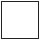 Ionic latticeMetallic structureSmall moleculeFF2F22FPotassium chloride (colourless)Potassium bromide (colourless)Potassium iodide (colourless)Chlorine (colourless)Solution turns orangeSolution turns brownBromine (orange)No changeSolution turns brownIodine (brown)No changeNo change6480128768electronionneutronnucleusprotonMass numberPercentage (%) abundanceIsotope 16370Isotope 26530DecompositionElectrolysisOxidationPrecipitationH+Na+OH−O2−ElementAtomic numberMelting point in °CLithium3181Sodium1198Potassium1963Rubidium37XCaesium5529CatalystElementProductReactantEndothermicExothermicReversiblePolymerisation34710Compounds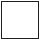 IonsIsotopesMoleculesMass numberPercentage (%) abundanceIsotope 11020Isotope 21180A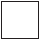 BCDEABCDEABCDEABCDEMass number of the isotope67   Percentage abundance92.57.5Tick (✔) one box.347Tick (✔) one box.–10+1Tick (✔) one box.ionsmoleculesneutronsTick (✔) one box.number of neutronsnumber of protonsnumber of shellsTick (✔) one box.Atom XAtom YAtom Zatomsatomic weightselectronsproton numbersTick (✔) one box.Lithium (Li)Sodium (Na)Potassium (K)Tick (✔) two boxes.Iron has a higher density than potassium.Iron is softer than potassium.Iron reacts vigorously with water.Iron forms ions that have different charges.Name of particleRelative massproton1neutronelectronTick () one box.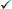 Tick () one box.The atomic number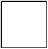 The mass numberOne mole of the atomThe carbon atom is structureBoth linesChlorine line onlyHydrogen line onlyNeither lineBoth linesChlorine line onlyHydrogen line onlyNeither lineGraphite exists in layers of atoms.Graphite has a giant structure.Graphite has a high melting point.Graphite has delocalised electrons.chlorinebrominehydrogenoxygenpotassiumzincSubstance electrolysedProduct at cathode (negative electrode)Product at anode (positive electrode)Molten zinc chloridePotassium bromide solutionTick one box.CarbonChlorideNitrogenXenonTick one box.It has delocalised electronsIt contains hexagonal ringsIt has weak forces between the layersIt has ionic bondsTick one box.CompoundElementMixtureTick (✔) one box.NeutralisationOxidationReduction(i)Which substance is a gas?(ii)Which substance is a liquid?(iii)Which substance is an element?(iv)Which substance is made of ions?SO2SO2S2OdelocalisedsharedtransferredcovalentionicmetallictwoIn silicon dioxide, each silicon atom is bonded withthreeoxygen atoms.fourionic.The bonds in silicon dioxide arecovalent.metallic.brittle.The word ‘nano’ means the wires are verythick.thin.covalentionicmetallicGlass is breakableGlass is transparentPolystyrene is a better insulatorPolystyrene is less denseMetalTemperature increase in °CMagnesium38Nickel8Zinc16ZincCopperMagnesiumCopper sulfate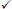 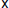 Magnesium sulfateZinc sulfateTick one box.Time takenType of metalVolume of metal sulfateWhether there was a reaction or notVariableMeasuring instrumentBalanceMeasuring cylinderMass of metal powderRulerBuretteVolume of metal sulfateTheromometerTest tubeTick one box.CalciumGoldLithiumPotassiumTick one box.Gain of ironGain of oxideLoss of ironLoss of oxygenMetalTemperature rise in °CTemperature rise in °CTemperature rise in °CMean
temperature
rise in °CMetalTest 1Test 2Test 3Mean
temperature
rise in °CCalcium17.816.917.5Iron  6.2  6.0  6.1  6.1Magnesium12.5  4.212.312.4Zinc  7.8  8.0  7.6  7.8BalanceConical flaskGas syringeMeasuring cylinderMass of potassium hydrogencarbonateSame balanceSame thermometerStarting temperature of hydrochloric acidVolume of hydrochloric acidTest 1Test 2Test 3Lowest temperature in °C16.115.815.9Tick (✔) one box.ABCTable 1Table 1Start temperature of the water in °CFinal temperature of the water in °CIncrease in temperature in °CTable 2Table 2Table 2Name of alcoholNumber of carbon atoms in one molecule of alcoholHeat energy released when 1 g of alcohol is burned in kJMethanol111.4Ethanol213.5Propanol320.1Butanol416.8Pentanol517.2Tick (✔) one box.–– C –– C–– C –– H–– O –– HTick ()Stir the water before measuring the temperature.Heat the water until it boils.Place a lid on the beaker.Use a larger beaker for the water.DescriptionLetterPproductsQactivation energyRenergy released by the reactionSFuelResourceProducts formed when fuel burnedpropanecrude oilcarbon dioxide and waterhydrogenwaterwater2H2O2→2H2O+O2goes down.In an exothermic reaction, the temperaturegoes up.stays the same.(i)Which energy change, A, B or C, is the activation energy?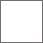 (ii)Which energy change, A, B or C, shows that this reaction is exothermic?a catalyst.manganese(IV) oxide isan element.a solid.activation energy.The manganese(IV) oxide has lowered theboiling point.temperature.Trial 1Trial 2Trial 3Trial 4Initial temperature in °C21.221.121.021.1Final temperature in °C15.615.415.616.6Temperature decrease in °C5.65.75.44.5Experiment numberConcentration of
copper sulfate
in moles per dm3Increase in temperature in °C10.1520.21030.31240.42050.52560.63070.73580.83590.935101.035Number of drops of
sodium chloride solution
added Relative conductivity
of solution0011002120331044005510659077108800C—HBr—BrC—BrH—BrOverall energy changeEnergy in kJ/mol412193X366−51Soluble compoundsInsoluble compoundsall sodium and potassium saltsall nitratesmost chlorides, bromides and iodidessilver and lead chlorides, bromides and iodideselectronneutronnucleusproton122436122436   Nanotunes!    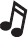 Carbon can be made into nano-thin, strong sheets called graphene.

A graphene sheet is a single layer of graphite.

Graphene conducts electricity and is used in loudspeakers.

The picture shows the structure of graphene.
                                                                © 7immy/iStock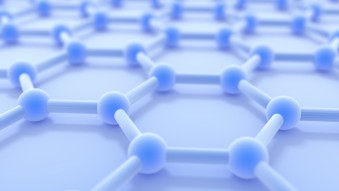 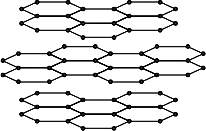 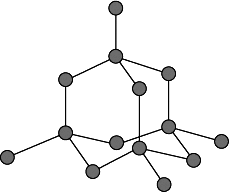 GraphiteDiamond